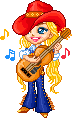 COUNTRY  DANCE  WESTERN                 ACADEMYIntro : 32 temps – Sur les paroles Rumba Box 1 - 2      PD à droite, PG à coté PD 3 - 4      PD devant, touch PG à coté PD 5 - 6      PG à gauche, PD à coté PG 7 – 8     PG derrière, touch PD à coté PG Vine, Hitch, Vine ¼ Turn, Scuff 1 – 2      PD à droite, croiser PG derrière PD 3 – 4      PD à droite, lever le genou gauche 5 - 6       PG à gauche, croiser PD derrière PG 7 - 8       Pivoter ¼ tour à gauche avec PG devant, PD à coté PG en frottant le talon vers l’avant. Toe Strut, Toe Strut, Step, Touch, Step, Touch 1 – 2       Pointe du PD devant, abaisser le talon au sol 3 – 4       Pointe du PG devant, abaisser le talon au sol 5 - 6        PD dans diagonale avant droite, touch PG coté PD 7 - 8        Reculer PG diagonale gauche (sa place d’origine), touch PD coté PG Vine, Together, Heels, Toes, Heels, Toes 1 - 2        PD à droite, croiser PG derrière PD 3 - 4        PD à droite, PG à coté PD 5              Pivoter les 2 talons vers la gauche 6              Pivoter les 2 pointes vers la gauche 7              Pivoter les 2 talons vers la gauche 8              Pivoter les 2 pointes vers la gauche pour se retrouver parallèle pour le départ. A la fin du 7ème et 8ème mur tag, rajouter les 4 comptes suivants : PD à droite, touch PG coté PD, PG à gauche, touch PD à coté PG                                               Recommencez au début, amusez vous et souriez !!COUNTRY DANCE WESTERN ACADEMY      74  chemin  du Martinet   73420  DRUMETTAZ-CLARAFONDANGELIQUE  GIRAUD  Tel: 06.15.53.67.55Diplômée  en danse country au Country Dance Instructors Training  (CDIT)countrydancewesternacademy.com